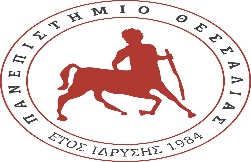 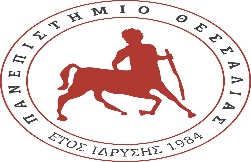 ΠΑΝΕΠΙΣΤΗΜΙΟ ΘΕΣΣΑΛΙΑΣ
Πρόγραμμα σπουδών τμήματος Νοσηλευτικής(Πρώην ΤΕΙ ΘΕΣΣΑΛΙΑΣ)ΠΡΟΓΡΑΜΜΑ ΠΑΡΟΥΣΙΑΣΕΩΝ ΠΤΥΧΙΑΚΩΝ ΕΡΓΑΣΙΩΝ               ΚΑΤΑ ΤΟ ΕΑΡΙΝΟ ΕΞΑΜΗΝΟ ΤΟΥ ΑΚ. ΕΤΟΥΣ 2018-2019                                                                                                      Λάρισα, 18-04-2019                                                                               Η ΥΠΕΥΘΥΝΗ ΤΩΝ  ΠΤΥΧΙΑΚΩΝ ΕΡΓΑΣΙΩΝ                                                                                                                 Δρ. Μαρία Μαλλιαρού                                                                                                            Αναπληρώτρια ΚαθηγήτριαΑ/ΑΗΜΕΡΟΜΗΝΙΑΩΡΑΟΝΟΜΑ ΦΟΙΤΗΤΗΕΞΕΤΑΣΤΙΚΗ ΕΠΙΤΡΟΠΗΑΙΘΟΥΣΑ ΠΑΡΟΥΣΙΑΣΗΣ ΔΕΥΤΕΡΑ 13-05-201913:001.ΛΑΧΑΝΑ ΕΛΕΝΗ2. ΓΚΙΝΤΖΙΔΗ ΑΓΛΑΙΑ3. ΚΑΛΤΣΟΓΙΑΝΝΗ ΙΩΑΝΝΑ ΕΡΓΑΣΤΗΡΙΟ ΚΛΙΝΙΚΟΥ ΘΑΛΑΜΟΥ1ΜΟΤΣΗ ΜΑΡΙΝΑ ΛΑΧΑΝΑ ΕΛΕΝΗ (ΕΠΙΒΛΕΠΩΝ)2ΨΑΡΡΗ ΜΑΡΙΑ ΑΓΑΘΗΛΑΧΑΝΑ ΕΛΕΝΗ (ΕΠΙΒΛΕΠΩΝ)3ΣΑΜΑΛΤΑΝΗ ΕΥΑΓΓΕΛΙΑΛΑΧΑΝΑ ΕΛΕΝΗ (ΕΠΙΒΛΕΠΩΝ)4ΤΣΙΜΠΙΔΑ ΜΑΡΙΑΓΚΙΝΤΖΙΔΗ ΑΓΛΑΙΑ(ΕΠΙΒΛΕΠΩΝ)5ΒΑΣΙΛΕΙΑΔΟΥ ΕΙΡΗΝΗΓΚΙΝΤΖΙΔΗ ΑΓΛΑΙΑ(ΕΠΙΒΛΕΠΩΝ)6ΒΟΥΛΓΑΡΗ ΜΑΡΙΑΚΑΛΤΣΟΓΙΑΝΝΗ ΙΩΑΝΝΑ(ΕΠΙΒΛΕΠΩΝ)ΤΡΙΤΗ 14-05-201910:001.ΚΟΤΡΩΤΣΙΟΥ ΣΤΥΛΙΑΝΗ2. ΠΑΡΑΛΙΚΑΣ ΘΕΟΔΟΣΙΟΣ3. ΜΑΛΛΙΑΡΟΥ ΜΑΡΙΑΕΡΓΑΣΤΗΡΙΟ ΚΛΙΝΙΚΟΥ ΘΑΛΑΜΟΥ1ΜΠΛΑΤΣΙΟΣ ΧΡΥΣΟΒΑΛΑΝΤΗΣΚΟΤΡΩΤΣΙΟΥ ΣΤΥΛΙΑΝΗ(ΕΠΙΒΛΕΠΩΝ)2ΑΝΔΡΩΝΗ ΒΑΣΙΛΙΚΗΚΟΤΡΩΤΣΙΟΥ ΣΤΥΛΙΑΝΗ (ΕΠΙΒΛΕΠΩΝ)3ΑΒΡΑΜΙΔΗΣ ΜΕΝΕΛΑΟΣΠΑΡΑΛΙΚΑΣ ΘΕΟΔΟΣΙΟΣ (ΕΠΙΒΛΕΠΩΝ)4ΣΚΑΛΙΜΗ ΕΥΑΓΓΕΛΙΑ ΑΝΑΣΤΑΣΙΑΠΑΡΑΛΙΚΑΣ ΘΕΟΔΟΣΙΟΣ(ΕΠΙΒΛΕΠΩΝ)ΤΡΙΤΗ 14-05-201911:001. ΖΕΣΤΑΣ ( σε απουσία του θα αντικατασταθεί από μέλος της τριμελούς επιτροπής πτυχιακών)2. ΣΥΡΜΟΣ ( σε απουσία του θα αντικατασταθεί από μέλος της τριμελούς επιτροπής πτυχιακών)3. ΜΑΛΛΗ ΦΩΤΕΙΝΗΕΡΓΑΣΤΗΡΙΟ ΚΛΙΝΙΚΟΥ ΘΑΛΑΜΟΥ 5ΝΤΟΥΡΟΥΜΟΓΛΟΥ ΣΤΑΜΑΤΙΑΖΕΣΤΑΣ(ΕΠΙΒΛΕΠΩΝ)6ΜΠΙΝΙΑΚΟΥ ΣΟΦΙΑΣΥΡΜΟΣ(ΕΠΙΒΛΕΠΩΝ)7ΤΣΕΛΕΠΗ ΖΗΝΟΒΙΑΣΥΡΜΟΣ(ΕΠΙΒΛΕΠΩΝ)8ΤΣΟΥΤΣΗ ΑΛΕΞΑΝΔΡΑΣΥΡΜΟΣ(ΕΠΙΒΛΕΠΩΝ)9ΒΑΣΙΛΕΙΟΥ ΕΥΦΡΟΣΥΝΗΜΑΛΛΗ (ΕΠΙΒΛΕΠΩΝ)ΠΕΜΠΤΗ 16-05-201809:00ΛΑΖΑΡΙΔΗΣ ΗΡΑΚΛΗΣΧΡΙΣΤΟΔΟΥΛΟΥ ΒΑΣΙΛΙΚΗΚΑΤΣΑΒΟΥ ΕΥΓΕΝΙΑΕΡΓΑΣΤΗΡΙΟ ΚΛΙΝΙΚΟΥ ΘΑΛΑΜΟΥ  1ΒΕΡΕΝΤΖΙΩΤΗ ΠΑΡΑΣΚΕΥΗΛΑΖΑΡΙΔΗΣ ΗΡΑΚΛΗΣ(ΕΠΙΒΛΕΠΩΝ)  2ΣΕΙΜΠΕ  ΤΣΟΥΝΙΛΑΖΑΡΙΔΗΣ ΗΡΑΚΛΗΣ(ΕΠΙΒΛΕΠΩΝ)  3ΣΑΛΩΜΗ ΥΦΑΝΤΙΔΟΥΛΑΖΑΡΙΔΗΣ ΗΡΑΚΛΗΣ(ΕΠΙΒΛΕΠΩΝ)  4ΧΑΤΖΟΠΟΥΛΟΥ ΔΑΝΑΗΧΡΙΣΤΟΔΟΥΛΟΥ ΒΑΣΙΛΙΚΗ(ΕΠΙΒΛΕΠΩΝ)  5ΞΑΦΟΥΛΗ ΚΑΛΛΙΟΠΗΧΡΙΣΤΟΔΟΥΛΟΥ ΒΑΣΙΛΙΚΗ(ΕΠΙΒΛΕΠΩΝ)  6ΣΟΦΙΑ ΓΕΩΡΓΙΑ ΦΛΩΡΟΥΧΡΙΣΤΟΔΟΥΛΟΥ ΒΑΣΙΛΙΚΗ(ΕΠΙΒΛΕΠΩΝ)  7ΠΟΥΓΚΑΤΣΙΟΒΑ ΒΑΣΙΛΙΚΗΧΡΙΣΤΟΔΟΥΛΟΥ ΒΑΣΙΛΙΚΗ(ΕΠΙΒΛΕΠΩΝ)  8ΣΕΦΑΛΙΔΟΥΑΦΡΟΔΙΤΗ ΒΑΣΙΛΙΚΗΧΡΙΣΤΟΔΟΥΛΟΥ ΒΑΣΙΛΙΚΗ(ΕΠΙΒΛΕΠΩΝ) 9ΚΑΛΛΕΡΓΗ ΟΛΓΑΚΑΤΣΑΒΟΥ ΕΥΓΕΝΙΑ(ΕΠΙΒΛΕΠΩΝ)10ΚΟΥΜΑΝΤΖΙΑ ΕΛΕΥΘΕΡΙΑΚΑΤΣΑΒΟΥ ΕΥΓΕΝΙΑ(ΕΠΙΒΛΕΠΩΝ)11ΖΕΡΒΑΣ ΙΩΑΝΝΗΣΚΑΤΣΑΒΟΥ ΕΥΓΕΝΙΑ(ΕΠΙΒΛΕΠΩΝ)12ΜΠΑΡΔΑ ΝΙΚΗΛΑΖΑΡΙΔΗΣ ΗΡΑΚΛΗΣ(ΕΠΙΒΛΕΠΩΝ) ΠΕΜΠΤΗ 16-05-201813.00ΤΣΑΡΑΣ ΚΩΝΣΤΑΝΤΙΝΟΣΠΑΠΑΘΑΝΑΣΙΟΥ ΙΩΑΝΝΑΜΑΚΡΗ ΑΡΕΤΗ ΓΡΑΦΕΙΟ κ. Παπαθανασίου ΠΑΛΑΙΟ ΚΤΙΡΙΟ1ΚΑΡΚΑΤΣΕΛΑΣ ΝΙΚΟΛΑΟΣΤΣΑΡΑΣ(ΕΠΙΒΛΕΠΩΝ)2ΜΠΑΝΙΩΤΟΥ ΔΡΟΣΟΥΛΑΤΣΑΡΑΣ(ΕΠΙΒΛΕΠΩΝ)3ΔΡΑΓΑΤΣΙΚΗΣ ΓΕΩΡΓΙΟΣΤΣΑΡΑΣ(ΕΠΙΒΛΕΠΩΝ)4ΜΑΓΓΟΥΦΗ ΚΩΝΣΤΑΝΤΙΝΑΠΑΠΑΘΑΝΑΣΙΟΥ(ΕΠΙΒΛΕΠΩΝ)5ΚΟΚΚΙΝΙΔΟΥ ΑΙΚΑΤΕΡΙΝΗΠΑΠΑΘΑΝΑΣΙΟΥ(ΕΠΙΒΛΕΠΩΝ)6ΜΠΑΛΑΣΗΣ ΧΡΗΣΤΟΣΠΑΠΑΘΑΝΑΣΙΟΥ(ΕΠΙΒΛΕΠΩΝ)7ΚΟΖΙΚΟΠΟΥΛΟΥ ΒΑΣΙΛΙΚΗΠΑΠΑΘΑΝΑΣΙΟΥ(ΕΠΙΒΛΕΠΩΝ)8ΣΤΑΜΚΟΠΟΥΛΟΥ ΑΝΝΑΠΑΠΑΘΑΝΑΣΙΟΥ(ΕΠΙΒΛΕΠΩΝ)9ΓΚΑΝΤΟΓΛΟΥ ΑΘΗΝΑΜΑΚΡΗ(ΕΠΙΒΛΕΠΩΝ)10ΡΑΓΙΑ ΕΥΘΥΜΙΑΜΑΚΡΗ(ΕΠΙΒΛΕΠΩΝ)  ΠΑΡΑΣΚΕΥΗ17-05-201909:001.  ΓΚΟΜΟΣΙΔΟΥ ΕΥΘΥΜΙΑ2. ΠΑΠΑΒΑΣΙΛΕΙΟΥ ΚΑΛΛΙΟΠΗ3. ΚΑΤΣΙΚΑΣ ΑΧΙΛΛΕΑΣ1ΜΑΡΚΑΤΟΥ ΜΑΡΙΑ ΕΛΕΝΗΠΑΠΑΒΑΣΙΛΕΙΟΥ (ΕΠΙΒΛΕΠΩΝ)2ΑΘΑΝΑΣΙΟΥ ΑΛΕΞΑΝΔΡΑΠΑΠΑΒΑΣΙΛΕΙΟΥ(ΕΠΙΒΛΕΠΩΝ)3BRUNILDA RAMOLLARIΠΑΠΑΒΑΣΙΛΕΙΟΥ(ΕΠΙΒΛΕΠΩΝ)4ΛΙΑΒΑ ΕΥΑΝΘΙΑΠΑΠΑΒΑΣΙΛΕΙΟΥ(ΕΠΙΒΛΕΠΩΝ)5ΜΑΡΟΥΛΗ ΔΕΣΠΟΙΝΑΠΑΠΑΒΑΣΙΛΕΙΟΥ(ΕΠΙΒΛΕΠΩΝ)6ΤΣΑΝΙΚΙΔΟΥΧΡΙΣΤΙΝΑ-ΔΗΜΗΤΡΑΓΚΟΜΟΣΙΔΟΥ(ΕΠΙΒΛΕΠΩΝ)7ΣΚΟΔΡΑ ΒΑΣΙΛΙΚΗΓΚΟΜΟΣΙΔΟΥ(ΕΠΙΒΛΕΠΩΝ)8ΓΟΥΝΤΣΙΩΤΗ ΜΑΡΙΑΓΚΟΜΟΣΙΔΟΥ(ΕΠΙΒΛΕΠΩΝ)9ΒΑΣΙΛΑΚΗΣ ΕΥΣΤΑΘΙΟΣΓΚΟΜΟΣΙΔΟΥ(ΕΠΙΒΛΕΠΩΝ)10ΧΑΤΖΗ ΑΝΤΩΝΙΑΚΑΤΣΙΚΑΣ  ΑΧΙΛΛΕΑΣ(ΕΠΙΒΛΕΠΩΝ)11ΠΑΠΠΑΣ ΓΕΩΡΓΙΟΣΚΑΤΣΙΚΑΣ  ΑΧΙΛΛΕΑΣ(ΕΠΙΒΛΕΠΩΝ)